У К А З                  ПРЕЗИДЕНТА РОССИЙСКОЙ ФЕДЕРАЦИИ             О Национальной стратегии противодействия          коррупции и Национальном плане противодействия                    коррупции на 2010-2011 годы        (В редакции указов Президента Российской Федерации          от 14.01.2011 г. N 38; от 13.03.2012 г. N 297)     В целях     консолидации     усилий     федеральных    органовгосударственной  власти,  иных  государственных  органов,   органовгосударственной  власти  субъектов  Российской  Федерации,  органовместного   самоуправления,   институтов   гражданского    общества,организаций  и  физических  лиц,  направленных  на  противодействиекоррупции,  и   в   соответствии  с  пунктом 1   части 1   статьи 5Федерального    закона    от   25  декабря     2008 г.    N  273-ФЗ"О противодействии коррупции"  п о с т а н о в л я ю:     1. Утвердить      прилагаемую      Национальную      стратегиюпротиводействия коррупции.     2.  (В   редакции   Указа   Президента   Российской  Федерацииот 13.03.2012 г. N 297)     3. Руководителю Администрации Президента Российской Федерации,председателю президиума Совета при Президенте Российской  Федерациипо   противодействию   коррупции,   представлять  один  раз  в  годПрезиденту  Российской   Федерации   доклад   о   ходе   выполненияНационального  плана  противодействия коррупции на 2010-2011 годы ипредложения  по  совершенствованию  деятельности,  направленной  напротиводействие коррупции.     4. Руководителям федеральных  органов  исполнительной  власти,иных государственных органов:     а) принимать   действенные   меры    по    предотвращению    иурегулированию конфликта интересов на государственной службе;     б) руководствуясь  Национальной   стратегией   противодействиякоррупции   и  Национальным  планом  противодействия  коррупции  на2010-2011 годы,  внести до 1 июня 2010 г.  в планы  соответствующихфедеральных  органов  исполнительной  власти и иных государственныхорганов по противодействию  коррупции  изменения,  направленные  надостижение конкретных результатов;     в) организовать   контроль   за    выполнением    мероприятий,предусмотренных планами;     г) обеспечивать   своевременную   корректировку    планов    всоответствии  с  национальным  планом  противодействия коррупции насоответствующий период;     д) оказывать   содействие   средствам  массовой  информации  вшироком освещении мер  по  противодействию  коррупции,  принимаемыхсоответствующими федеральными органами исполнительной власти, инымигосударственными органами;     е) обобщить   практику   рассмотрения   обращений   граждан  иорганизаций  по  фактам  коррупции  и  принять  меры  по  повышениюрезультативности и эффективности работы с указанными обращениями;     ж) обеспечить  усиление  антикоррупционной  составляющей   приорганизации профессиональной переподготовки, повышения квалификацииили стажировки федеральных государственных служащих.     5. Рекомендовать:     а) Счетной палате Российской  Федерации  при  представлении  всоответствии  со статьей 2 Федерального закона от 11 января 1995 г.N 4-ФЗ "О Счетной палате Российской Федерации" палатам ФедеральногоСобрания  Российской  Федерации информации о результатах проводимыхконтрольных мероприятий отражать вопросы, касающиеся предупреждениякоррупции и борьбы с ней;     б) органам   государственной   власти   субъектов   РоссийскойФедерации   и  органам  местного  самоуправления  руководствоватьсяпунктом 4  настоящего  Указа  в  отношении  планов  соответствующихсубъектов  Российской  Федерации  и  муниципальных  образований  попротиводействию коррупции.     6. Предложить   Общественной   палате   Российской  Федерации,Торгово-промышленной палате  Российской  Федерации,  Общероссийскойобщественной организации "Ассоциация юристов России",  политическимпартиям,  саморегулируемым организациям, общественным организациям,объединяющим промышленников и предпринимателей, другим общественнымобъединениям  проводить   работу   по   формированию   в   общественетерпимого отношения к коррупционному поведению.     Президент Российской Федерации                      Д.Медведев     Москва, Кремль     13 апреля 2010 года     N 460     ___________________     УТВЕРЖДЕНА     Указом Президента     Российской Федерации     от 13 апреля 2010 г.     N 460                      Национальная стратегия                     противодействия коррупции                        I. Общие положения     1. Во    исполнение    Национального   плана   противодействиякоррупции,  утвержденного Президентом Российской Федерации  31 июля2008 г.   N Пр-1568,  в  России   создана   законодательная    базапротиводействия коррупции,  приняты соответствующие организационныемеры  по  предупреждению  коррупции  и  активизирована деятельностьправоохранительных органов по борьбе с ней.     Однако, несмотря  на  предпринимаемые государством и обществоммеры,  коррупция   по-прежнему   серьезно   затрудняет   нормальноефункционирование   всех   общественных   механизмов,   препятствуетпроведению социальных преобразований  и  модернизации  национальнойэкономики,  вызывает  в  российском  обществе  серьезную  тревогу инедоверие к государственным институтам,  создает  негативный  имиджРоссии на международной арене и правомерно рассматривается как однаиз угроз безопасности Российской Федерации.     2. Анализ  работы государственных и общественных институтов поисполнению  Федерального  закона  от  25 декабря  2008 г.  N 273-ФЗ"О противодействии коррупции" и Национального плана противодействиякоррупции,  утвержденного Президентом Российской Федерации  31 июля2008 г.   N Пр-1568,  свидетельствует  о   необходимости   принятияНациональной стратегии  противодействия  коррупции,  представляющейсобой  постоянно  совершенствуемую  систему  мер  организационного,экономического,  правового,  информационного и кадрового характера,учитывающей    федеративное    устройство   Российской   Федерации,охватывающей  федеральный,  региональный  и  муниципальный  уровни,направленной  на  устранение коренных причин коррупции в обществе ипоследовательно реализуемой федеральными  органами  государственнойвласти,  иными государственными органами,  органами государственнойвласти   субъектов   Российской   Федерации,   органами    местногосамоуправления,  институтами гражданского общества, организациями ифизическими лицами.     3. Национальная     стратегия     противодействия    коррупцииразработана:     а) исходя   из   анализа   ситуации,  связанной  с  различнымипроявлениями коррупции в Российской Федерации;     б) на   основании   общей  оценки  эффективности  существующейсистемы мер по противодействию коррупции;     в) с учетом мер по предупреждению коррупции и по борьбе с ней,предусмотренных Конвенцией Организации  Объединенных  Наций  противкоррупции,  Конвенцией  об уголовной ответственности за коррупцию идругими международными  правовыми  документами  по  противодействиюкоррупции, участником которых является Российская Федерация.     4. Меры по реализации Национальной  стратегии  противодействиякоррупции,  отражаемые  в  правовых  актах Российской Федерации,  внациональном плане  противодействия  коррупции  на  соответствующийпериод,  в  планах федеральных органов исполнительной власти,  иныхгосударственных   органов,   субъектов   Российской   Федерации   имуниципальных  образований  по  противодействию  коррупции,  должнысоответствовать общепризнанным принципам  и  нормам  международногоправа  в  области  основных  прав  и  свобод человека и гражданина,зафиксированным  во  Всеобщей  декларации   прав   человека   и   вМеждународном  пакте  об  экономических,  социальных  и  культурныхправах.             II. Цель и задачи Национальной стратегии                     противодействия коррупции     5. Целью   Национальной  стратегии  противодействия  коррупцииявляется искоренение причин  и  условий,  порождающих  коррупцию  вроссийском обществе.     6. Для достижения цели Национальной стратегии  противодействиякоррупции последовательно решаются следующие задачи:     а) формирование    соответствующих    потребностям     временизаконодательных и организационных основ противодействия коррупции;     б) организация    исполнения    законодательных    актов     иуправленческих   решений   в   области  противодействия  коррупции,создание условий, затрудняющих возможность коррупционного поведенияи обеспечивающих снижение уровня коррупции;     в) обеспечение    выполнения     членами     общества     нормантикоррупционного  поведения,  включая  применение  в  необходимыхслучаях мер принуждения в соответствии  с  законодательными  актамиРоссийской Федерации.           III. Основные принципы Национальной стратегии                     противодействия коррупции     7. Основными принципами Национальной стратегии противодействиякоррупции являются:     а) признание коррупции одной из системных  угроз  безопасностиРоссийской Федерации;     б) использование  в  противодействии  коррупции  системы  мер,включающей  в себя меры по предупреждению коррупции,  по уголовномупреследованию лиц,  совершивших коррупционные  преступления,  и  поминимизации  и  (или)  ликвидации последствий коррупционных деяний,при  ведущей  роли  на  современном  этапе  мер  по  предупреждениюкоррупции;     в) стабильность   основных   элементов    системы    мер    попротиводействию коррупции,  закрепленных  в  Федеральном  законе от25 декабря 2008 г. N 273-ФЗ "О противодействии коррупции";     г) конкретизация   антикоррупционных   положений   федеральныхзаконов,   Национальной   стратегии   противодействия    коррупции,национального  плана  противодействия  коррупции на соответствующийпериод в правовых актах федеральных органов исполнительной  власти,иных   государственных   органов,  органов  государственной  властисубъектов Российской Федерации и в муниципальных правовых актах.                IV. Основные направления реализации         Национальной стратегии противодействия коррупции     8. Национальная     стратегия     противодействия    коррупцииреализуется по следующим основным направлениям:     а) обеспечение  участия  институтов  гражданского  общества  впротиводействии коррупции;     б) повышение  эффективности  деятельности  федеральных органовгосударственной  власти,  иных  государственных  органов,   органовгосударственной  власти  субъектов  Российской  Федерации и органовместного самоуправления по противодействию коррупции;     в) внедрение     в     деятельность     федеральных    органовгосударственной  власти,  иных  государственных  органов,   органовгосударственной  власти  субъектов  Российской  Федерации и органовместного  самоуправления   инновационных   технологий,   повышающихобъективность    и   обеспечивающих   прозрачность   при   принятиизаконодательных (нормативных правовых) актов Российской  Федерации,муниципальных  правовых  актов  и  управленческих решений,  а такжеобеспечивающих    межведомственное    электронное    взаимодействиеуказанных  органов и их взаимодействие с гражданами и организациямив рамках оказания государственных услуг;     г) совершенствование  системы учета государственного имуществаи оценки эффективности его использования;     д) устранение    коррупциогенных    факторов,   препятствующихсозданию благоприятных условий для привлечения инвестиций;     е) совершенствование    условий,    процедур    и   механизмовгосударственных  и  муниципальных  закупок,  в  том   числе   путемрасширения  практики  проведения  открытых  аукционов в электроннойформе,  а  также  создание  комплексной   федеральной   контрактнойсистемы,   обеспечивающей   соответствие   показателей   и   итоговвыполнения государственных контрактов  первоначально  заложенным  вних параметрам и утвержденным показателям соответствующего бюджета;     ж) расширение системы правового просвещения населения;     з) модернизация гражданского законодательства;     и) дальнейшее   развитие   правовой   основы   противодействиякоррупции;     к) повышение значимости комиссий по  соблюдению  требований  кслужебному  поведению государственных служащих Российской Федерациии урегулированию конфликта интересов;     л) совершенствование   работы   подразделений  кадровых  службфедеральных органов исполнительной власти  и  иных  государственныхорганов по профилактике коррупционных и других правонарушений;     м) периодическое    исследование    состояния    коррупции   иэффективности мер,  принимаемых по ее предупреждению и по борьбе  сней как в стране в целом, так и в отдельных регионах;     н) совершенствование        правоприменительной       практикиправоохранительных  органов  и  судов   по   делам,   связанным   скоррупцией;     о) повышение эффективности исполнения судебных решений;     п) разработка  организационных  и  правовых  основ мониторингаправоприменения  в  целях  обеспечения  своевременного  принятия  вслучаях,  предусмотренных  федеральными законами,  актов ПрезидентаРоссийской   Федерации,   Правительства    Российской    Федерации,федеральных  органов  исполнительной  власти,  иных государственныхорганов,  органов  государственной  власти   субъектов   РоссийскойФедерации, муниципальных правовых актов, а также в целях реализациирешений Конституционного Суда Российской Федерации;     р) совершенствование  организационных  основ антикоррупционнойэкспертизы  нормативных  правовых  актов  и  проектов   нормативныхправовых актов и повышение ее результативности;     с) повышение денежного содержания  и  пенсионного  обеспечениягосударственных и муниципальных служащих;     т) распространение  ограничений,  запретов   и   обязанностей,установленных  законодательными актами Российской Федерации в целяхпредупреждения  коррупции,  на  лиц,   замещающих   государственныедолжности  Российской  Федерации,  включая  высших  должностных лиц(руководителей  высших   исполнительных   органов   государственнойвласти)  субъектов Российской Федерации,  государственные должностисубъектов Российской Федерации и муниципальные должности;     у) повышение качества профессиональной подготовки специалистовв   сфере   организации   противодействия    и    непосредственногопротиводействия коррупции;     ф) совершенствование системы финансового учета и отчетности  всоответствии с требованиями международных стандартов;     х) повышение  эффективности  участия  Российской  Федерации  вмеждународном  сотрудничестве  в  антикоррупционной сфере,  включаяразработку организационных основ  регионального  антикоррупционногофорума,  оказание при необходимости поддержки другим государствам вобучении специалистов, исследовании причин и последствий коррупции.           V. Механизм реализации Национальной стратегии                     противодействия коррупции     9. Национальная     стратегия     противодействия    коррупцииреализуется федеральными  органами  государственной  власти,  инымигосударственными    органами,   органами   государственной   властисубъектов Российской Федерации,  органами местного  самоуправления,институтами  гражданского  общества,  организациями  и  физическимилицами:     а) при формировании и исполнении бюджетов всех уровней;     б) путем решения кадровых вопросов;     в) в  ходе  осуществления  права  законодательной инициативы ипринятия законодательных (нормативных  правовых)  актов  РоссийскойФедерации и муниципальных правовых актов;     г) путем оперативного приведения:     правовых актов  федеральных  государственных органов,  органовгосударственной   власти   субъектов   Российской    Федерации    имуниципальных  правовых  актов  -  в  соответствие  с  требованиямифедеральных законов по вопросам противодействия коррупции;     правовых актов   органов   государственной   власти  субъектовРоссийской Федерации - в соответствие  с  требованиями  федеральныхзаконов  и  нормативных  правовых актов федеральных государственныхорганов по вопросам противодействия коррупции;     муниципальных правовых  актов  - в соответствие с требованиямифедеральных  законов,  нормативных   правовых   актов   федеральныхгосударственных   органов  и  нормативных  правовых  актов  органовгосударственной власти субъектов Российской Федерации  по  вопросампротиводействия коррупции;     д) в ходе контроля за исполнением законодательства  РоссийскойФедерации  и выполнением мероприятий,  предусмотренных национальнымпланом противодействия коррупции на соответствующий период, планамифедеральных  органов  исполнительной  власти,  иных государственныхорганов, субъектов Российской Федерации и муниципальных образованийпо противодействию коррупции;     е) путем   обеспечения   неотвратимости   ответственности   закоррупционные     правонарушения    и    объективного    применениязаконодательства Российской Федерации;     ж) путем  оказания  содействия средствам массовой информации вшироком  и  объективном   освещении   положения   дел   в   областипротиводействия коррупции;     з) путем активного  вовлечения  в  работу  по  противодействиюкоррупции  политических  партий,  общественных объединений и другихинститутов гражданского общества.                          ______________     УТВЕРЖДЕН     Президентом     Российской Федерации     31 июля 2008 г.     N Пр-1568     (в редакции Указа Президента     Российской Федерации     от 13 апреля 2010 г.     N 460)                 Национальный план противодействия                    коррупции на 2010-2011 годы     (Утратил   силу   -   Указ   Президента  Российской  Федерацииот 13.03.2012 г. N 297)                           ____________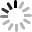 